ГРАМОТА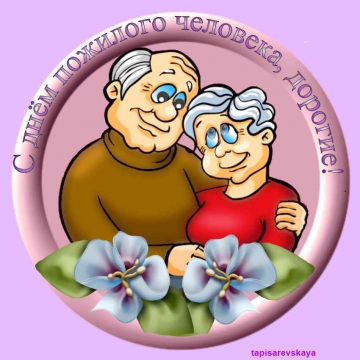 Настоящая пенсионная данаИзвестной всем, что по имени звать-то:__________________по фамилии звать-то:__________________________по изочеству звать-то:______________________Уроженка  мест  здешних Прикамской  земли, за всю своюжизнь на ней проживающей,  за что в награды  высокие,за  благодарности   заслуженные, проводили Вас на пенсиюне на праздный быт.Теперь – то Вы в почёте, Вам молодёжь учить да уму разуму, быть  наставником,  быть советчиком.Но всему  вот  чему,  да поэтому, да  за  труд  Вам доблестный, праведный,  честно  заработанная  пенсия.Здоровья Вам, на долгие, долгие годы!С любовью коллективМБУ «Петропавловский  СДК».ГРАМОТА                       Настоящая пенсионная дана             Известной всем, что по имени звать-то:____________________по фамилии звать-то:_____________________________по изочеству звать-то:_______________________Уроженец  мест  здешних Прикамской  земли, за всю своюжизнь на ней проживающей,  за что в награды  высокие,за  благодарности   заслуженные, проводили Вас на пенсиюне на праздный быт.Теперь – то Вы в почёте, Вам молодёжь учить да уму разуму, быть  наставником,  быть советчиком.Но всему  вот  чему,  да поэтому, да  за  труд  Вам доблестный, праведный,  честно  заработанная  пенсия.Здоровья Вам, на долгие, долгие годы!С любовью коллектив                              МБУ «Петропавловский  СДК»